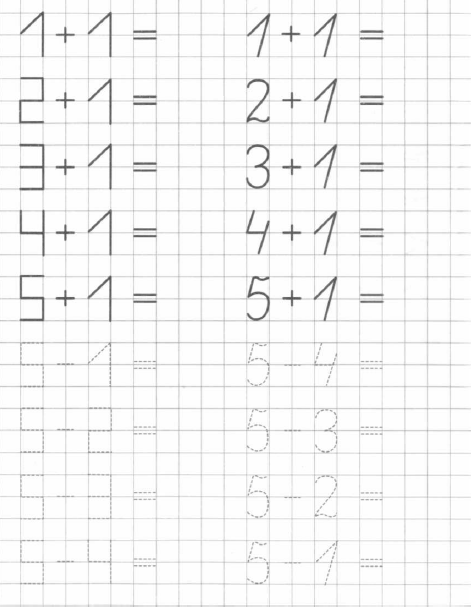 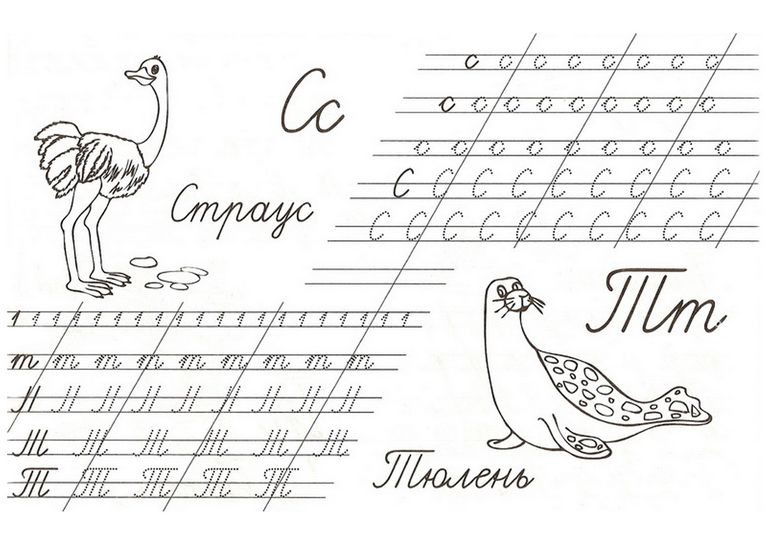 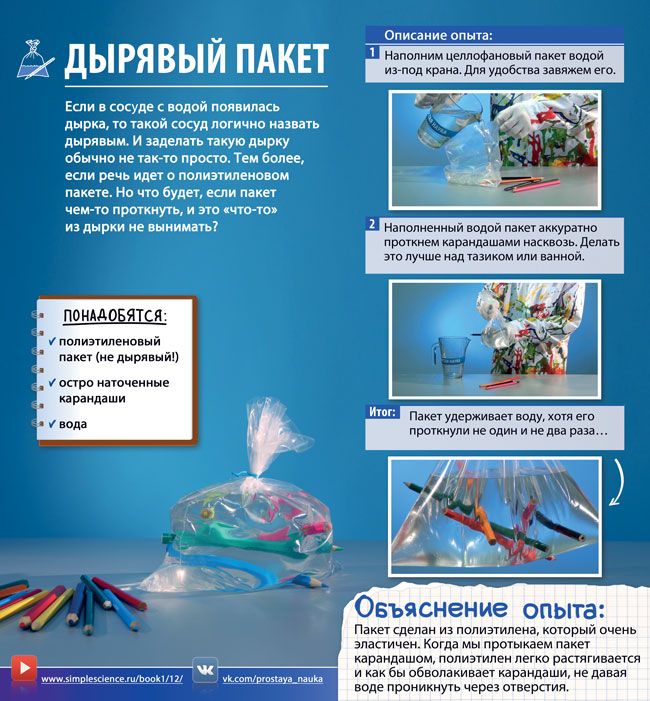 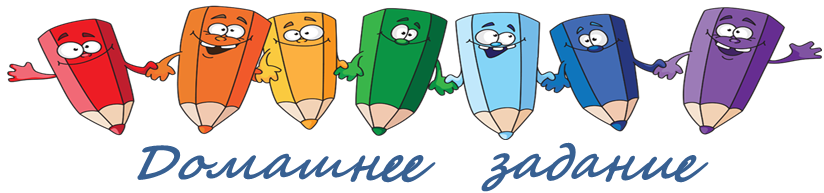 для детей подготовительной группыпо теме «Домашние животные»1. Дидактическая игра «Кто кем был?»Собака была щенком.Лошадь была …Корова была …Свинья была …Кошка была …2. Дидактическая игра «Назови детёныша ласково»котёнок – котёночекщенок – …поросёнок – …козлёнок – …телёнок – …3. Дидактическая игра «Какое животное так разговаривает?»лает - …, ржёт - …, мычит - …, блеет - …, хрюкает - …4. Дидактическая игра«Что делает он, а что делают они?»Котёнок лакает, а котята лакают.Телёнок мычит, а телята …Щенок бежит, а щенята …Козлёнок скачет, а козлята …Поросёнок ест, а поросята …Жеребёнок прыгает, а жеребята …Ягнёнок жуёт, а ягнята …5.	Дидактическая игра «Назови всю семью»мама папа детёныш  детёныши   овца                  баран                 ягнёнок                ягнята  лошадь               …                         …                           …корова                …                         …                           …свинья                …                          …                          …коза                    …                         …                            …собака                …                         …                            …кошка                 …                         …                            …6.	Дидактическая игра 	«Кто (что)  лишний и почему?»Конь, баран, копыто, бык.Овца, коза, корова, лось.7. Дидактическая игра «Чей, чья, чьи?»хвост, нос голова ушиу коровы          коровий                коровья            коровьиу собаки              …                           …                     …у кошки               …                           …                     …у козы                 …                           …                      …у барана             …                           …                      …8.	«Отгадай и выучи загадку». Ответ нарисовать.«У порога плачет, Коготочки прячет.Тихо в комнату войдёт, Замурлычет, запоёт».для детей подготовительной группыпо теме «Звери наших лесов»1. Игра «Ответь на вопросы» - Назови диких животных  (медведь, заяц, белка, кабан, лось, волк, еж, лиса, олень, рысь).- Какие животные на зиму впадают в спячку? (медведь, еж)- Как называется жилище у медведя? (берлога)- Как называется жилище у волка? (логово)- Кто живет в норе? (лиса, еж)- Где живет белка? (в дупле)- У зайца  хвостик короткий, а у волка …? (длинный).- У зайца уши длинные, а у лисы …? (короткие).- Заяц мягкий, а  еж …? (колючий).2. Дидактическая игра «Назови всю семью»папа                    мама                   детеныш           детенышимедведь              медведица           медвежонок      медвежатаволк                    волчица               волчонок            волчатазаяц                    зайчиха                зайчонок           зайчаталось                    лосиха                  лосенок             лосяталис                      лиса                     лисенок             лисята3. Дидактическая игра «Чей? Чья? Чьи?»                          хвост (нос)         голова (шубка)     уши (лапы)у  лисы             лисий                    лисья                       лисьиу зайца             заячий                  заячья                     заячьи     у кабана           кабаний               кабанья                  кабаньиу медведя         медвежий           медвежья              медвежьиу волка             волчий                 волчья                     волчьиу белки            беличий               беличья                   беличьи4. Дидактическая игра «Назови жилище животного»Лиса живёт в … (норе).Медведь спит зимой  в … (берлоге).Еж спит зимой в … (норе).Белка сидит в … (дупле).Зайчик дрожит под … (кустом).Волк живет … (логове).5. Дидактическая игра «Четвертый лишний» Еж, заяц, волчонок, медведьКабан, лось, олень, белкаЛиса, кошка, рысь, белкаМедвежонок, зайчонок, бельчонок, волкКошка, собака, кабан, лошадь6. Дидактическая игра «Один, два, пять»Сосчитай животных, например: один заяц, два зайца, пять зайцев; один медведь, два медведя, пять медведей…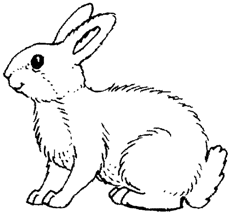 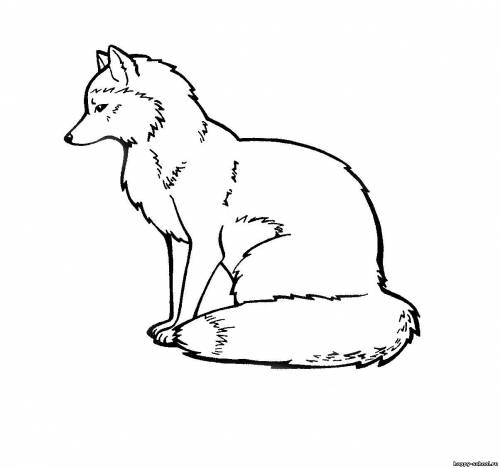 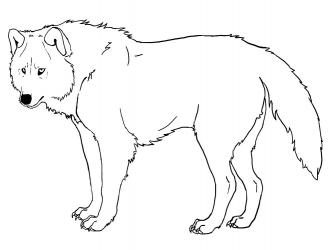 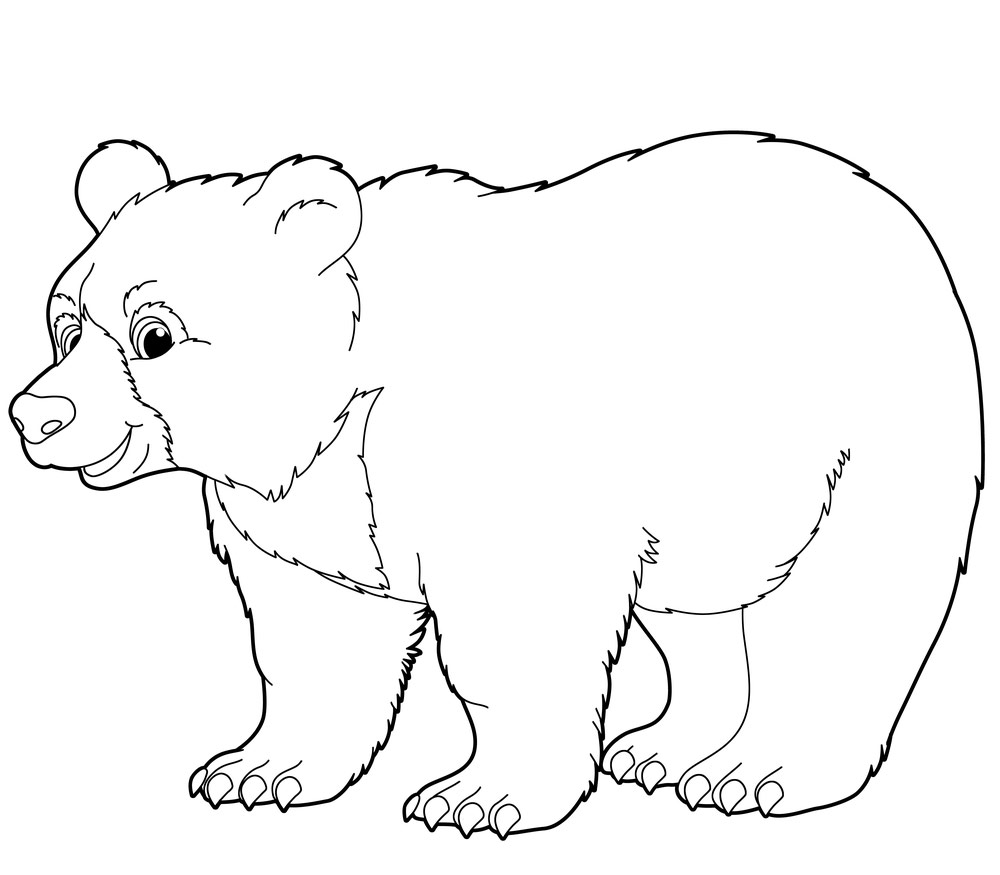 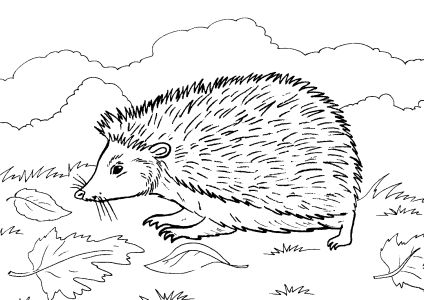 для детей подготовительной группыпо теме «Электрические приборы»1. Закончи предложение:  Мама стирает белье в ... (стиральная машина). Папа чистит ковер ... (пылесос). Дочь гладит одежду ... (утюг). Коля поджаривает хлеб в ... (тостер). Бабушка на кухне достает продукты из ... (холодильник). Даша готовит обед на ... (плита). Антон разговаривает с другом по ... (телефон). Фильмы и мультфильмы показывают по ... (телевизор). 2.	Дидактическая игра «Сколько их?» Один фен, два фена, пять фенов. Один утюг,  два утюга, пять утюгов.Один холодильник, два холодильника, пять холодильников.Один телевизор, два телевизора, пять телевизоров.Один пылесос, два пылесоса, пять пылесосов.Один телефон, два телефона, пять телефонов.Один компьютер, два компьютера, пять компьютеров. Один электрический чайник, два электрических чайника, пять электрических чайников.Одна стиральная машина, две стиральные машины, пять стиральных машин.3.	Дидактическая игра «Четвертый лишний» Холодильник, мясорубка, утюг, чайник. Кастрюля, микроволновая печь, сковорода, кружка. Стиральная машина, посудомоечная машина, телевизор, швейная машина. Телевизор, ноутбук, магнитофон, пылесос. Электрический чайник, обогреватель, холодильник, электроплита. Ножницы, иголка, спицы вязальные, швейная машина.4. Дидактическая игра  «Назови ласково» чайник – чайничек, пылесос - пылесосик, мясорубка - мясорубочка, телефон - телефончик, утюг - утюжок, холодильник - холодильничек, магнитофон – магнитофончик.5.	Упражнение «Составь предложение» Мама, чайник, чай, налить, из. (Мама наливает чай из чайника)Пылесосить, папа, пылесос, ковер. Холодильник, брат, из, доставать, колбаса. В, стиральная машина, ванная комната, стоит. Пирог, в, разогревать, бабушка, микроволновая печь. Телевизор, сестра, мультфильмы, по, смотреть, любить.                                          6.	Упражнение «Скажи словом - нет»  Телевизор - нет телевизора.  Магнитофон - нет магнитофона.  Плита - нет плиты. Пылесос - нет пылесоса. Люстра - нет люстры.  Телефон - нет телефона. Радио - нет радио. Торшер - нет торшера.  Компьютер - нет компьютера. Утюг - нет утюга. Стиральная машина - нет стиральной машины. Микроволновая печь - нет микроволновой печи. Электроплита - нет электроплиты.  7. Найди и назови все предметы. Количество напиши в квадрате.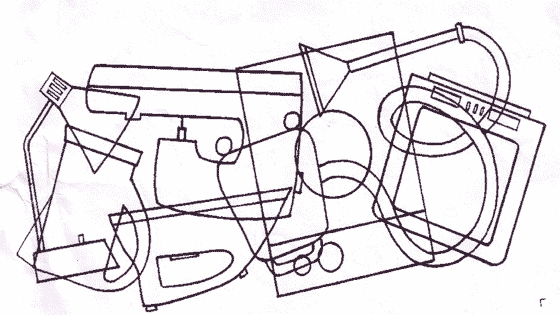 